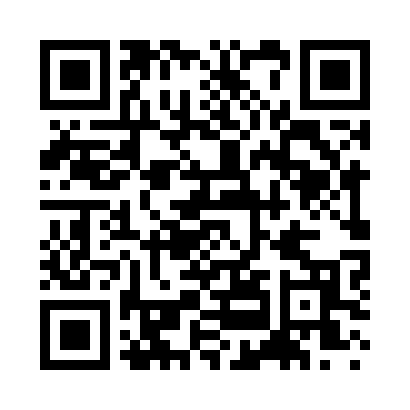 Prayer times for Oneida Valley, New York, USAMon 1 Jul 2024 - Wed 31 Jul 2024High Latitude Method: Angle Based RulePrayer Calculation Method: Islamic Society of North AmericaAsar Calculation Method: ShafiPrayer times provided by https://www.salahtimes.comDateDayFajrSunriseDhuhrAsrMaghribIsha1Mon3:405:271:075:128:4610:332Tue3:415:281:075:128:4610:333Wed3:425:291:075:128:4610:324Thu3:435:291:075:128:4610:325Fri3:445:301:085:128:4510:316Sat3:455:301:085:128:4510:317Sun3:465:311:085:128:4510:308Mon3:475:321:085:128:4410:299Tue3:485:331:085:128:4410:2810Wed3:495:331:085:128:4310:2711Thu3:505:341:095:128:4310:2612Fri3:515:351:095:128:4210:2513Sat3:535:361:095:128:4110:2414Sun3:545:371:095:128:4110:2315Mon3:555:371:095:128:4010:2216Tue3:565:381:095:128:3910:2117Wed3:585:391:095:128:3910:2018Thu3:595:401:095:118:3810:1919Fri4:005:411:095:118:3710:1720Sat4:025:421:095:118:3610:1621Sun4:035:431:095:118:3510:1522Mon4:055:441:095:118:3410:1323Tue4:065:451:095:108:3410:1224Wed4:085:461:095:108:3310:1025Thu4:095:471:095:108:3210:0926Fri4:115:481:095:098:3110:0827Sat4:125:491:095:098:3010:0628Sun4:145:501:095:098:2810:0429Mon4:155:511:095:088:2710:0330Tue4:175:521:095:088:2610:0131Wed4:185:531:095:088:2510:00